Boy Scouts of the PhilippinesFrom Wikipedia, the free encyclopediaThis article is about the youth movement. For the military unit, see Philippine Scouts.The Boy Scouts of the Philippines (BSP) (Filipino):Kapatirang Iskawt ng Pilipinas) is the national Scout organization of the Philippines. Its mission is to imbue in the youth the love of God, country, and fellow men; to train young people to become responsible leaders; and to contribute in nation-building.The BSP was chartered under Commonwealth of the Philippines Act No. 111 on October 31, 1936. Its predecessor was the Philippine Council chartered by the Boy Scouts of America in 1923 through the work of American, Chinese, and Filipino businessmen and interest groups.Scouting in the Philippines became official in 1923 with the establishment of the Philippine Council of the Boy Scouts of America. The Philippines became an independent Scouting nation in 1938, with the handover of assets and duties of the BSA Philippine Council to the Boy Scouts of the Philippines. In 1940, the Girl Scouts of the Philippines was founded. In 1959, the 10th World Scout Jamboreewas held in Mount Makiling, Los Baños, Laguna, the first world Scout jamboree held in Asia.The current National President of the BSP is Vice President of the Philippines Jejomar Cabauatan Binay and its OIC Secretary-General is Wendel E. Avisado.Contents  [show] History[edit]The history of Scouting in the Philippines can be traced back to the American Occupation.[2] The earliest documented formation of a Scout troop in the islands was that of the Lorillard Spencer Troop ofZamboanga formed in 1914 by a United States Navy Lieutenant named Sherman Kiser.Rey Obarco was initially assigned to escort American charity worker Caroline Spencer in Sulu. Mrs Spencer saw how Filipino boys could benefit from Scouting and discussed her ideas with Kiser. This suggestion was natural for Mrs. Spencer as her son, Lorillard Spencer was quite active in Scouting in the United States, hence the name of the troop. Kiser was reassigned however to Zamboanga, but he followed through with Mrs. Spencer's suggestion and formed a Scout troop composed of young Muslim boys. Upon learning of the formation of a new troop, Mrs. Spencer sent monetary support to purchase uniform and construct a headquarters.[3]Philippine Islands Council, Boy Scouts of America[edit]More troops were organized through the years, mostly organized by American missionaries and servicemen in the islands. The growing number of Scouts was the reason why the Rotary Club of Manila wrote to the Boy Scouts of America (BSA) in New York. The letter was a request to formalize Scouting in the Philippines starting with Manila.[4]The BSA responded by sending Samuel Stagg as the Special Field Scout Commissioner to the Philippines. At the same time, Philip D. Carman, a U.S. Army major stationed in the Philippines who was on leave back in the United States, followed up the request with the BSA in New York.On October 5, 1923, the Manila Council of the BSA was formed. The new council was initially funded through the help of various civic-organizations namely: the YMCA, Knights of Columbus, Masons,Elks, Filipino and Chinese Chambers of Commerce, the U.S. Army, the Catholic and Protestant churches, and the American Legion. The Charter Members were: Philip D. Carman (President & Commissioner), E.P. Brias (Vice President), Manuél Roxas Camus (Vice President), Charles E. Adams (Deputy Commissioner), Samuel Wells Stagg (Deputy Commissioner); Clifton M. Beaty, T.A. Bordner, Albert J. Breeze, F.A.X. Bryne, Dee C. Chuan, Andrew B. Cresap, F.E. Hedrick, J. Hill, Lim Gae Sim, Arsenio Nicasio Luz, Honorio Pobladór, George H. Seaver, E.S. Turner, José E. Valdéz, J.P. Wade, C. Russell Zeininger.[5]In November 1923, the Rotary Club advised the BSA that the council had been organized. On December 27, 1923, BSA Deputy Scout Executive, Dr. Bryan Pintor cabled the endorsement of the BSA by chartering the council as a first class council. In addition, the BSA gave the council jurisdiction over the entire Philippine Islands instead of only Manila as originally applied for. This officially created the Philippine Islands Council, BSA. The Philippine Islands Council was the home council of Baluga Lodge #538 of the Order of the Arrow.Other historical events[edit]Milestones in Philippine Scouting include:[6] 1921, The Scouting Movement at Silliman Institute started under the auspicies of the Institute's Church; they applied for registration in 1922 through the New York Council of the Boy Scouts of America. They received their documentations in 1923. In the same year, the held the first court of honor for its first Eagle Scout, Bill Raymond of Troop 8.1931, experimentation in Sea Scouting and Cub Scouting.1933, the Philippines' first participation in an international Scouting event. The Philippine Council sent delegates to the 4th World Scout Jamboree in Budapest, Hungary, as part of the American contingent.1934, Rover Scouting was introduced. BSA's Shanghai Scout district was placed under the supervision of the Philippine Council.1936, the Boy Scouts of the Philippines was founded by virtue of Commonwealth Act 111 signed by President Manuel L. Quezon. The charter members were Joseph Stevenot, Jorge B. Vargas, Carlos P. Romulo, General Vicente Lim, JudgeManuel Camus, Arsenio N. Luz, and Gabriel Daza.1947, the Philippines' first participation as an independent Scouting country in a world jamboree, at the 6th World Scout Jamboree in Moisson, France.1953, First Wood Badge course was conducted at Camp Gre-Zar in Novaliches, Quezon City.1954, 1st Philippine National Scout Jamboree held at Rolling Hills, Balara, Quezon City.Dr. M.V. de los Santos served on the World Scout Committee of the World Organization of the Scout Movement from 1957 until 1959.1959, 10th World Scout Jamboree held on Mount Makiling, Los Baños, Laguna. First world Scout jamboree held in Asia.1963, the 24-member delegation of the BSP to the 11th World Scout Jamboree in Marathon, Greece, perished in a plane crash in the sea off the coast of Mumbai, India. Streets in the South Triangle District of Quezon City were named in memory of the victims.1971, Ambassador Antonio Concepcion Delgado was elected Chairman of the World Organization of the Scout Movement. The first Filipino to hold this position.1973, BSP Golden Jubilee Jamboree & 1st Asia-Pacific Jamboree was held at Mt. Makiling, Laguna1979, 6th National Jamboree at 3 locations (Isabela, Cebu, Davao)1983, 7th National Jamboree at 4 venues (Baguio, Goa Camarines Sur, Iloilo, Zamboanga)1993, The Philippines hosted the 1st ASEAN Scout Jamboree.1987, 8th National Jamboree was held in Baguio City from Feb. 21-27.1997, The 2nd World Scout Parliamentary Union held in Manila.2001,12th National Scout Jamboree held at Leyte.2007, The BSP 14th National Jamboree was held.2007, BSP celebrated the world centennial of Scouting2009,4th National Scout Venture Camp held at Mambajao,Camiguin.2009-2010, The BSP hosted the 26th Asia-Pacific Regional Scout Jamboree December 28, 2009 – January 3, 2010. This was the 3rd APR Jamboree that Philippines hosted.2011, The BSP 15th National Scout Jamboree was held.2011, The BSP celebrated 75 years of Philippine Scouting.2011,1st One Regional Scout Jamborette held at Pili,Camarines Sur.2012,5th National Scout Venture Camp held at Camp Malagos,Davao City.After Jorge B. Vargas, other Philippine recipients of the Bronze Wolf, the only distinction of the World Organization of the Scout Movement, awarded by the World Scout Committee for exceptional services to world Scouting, include Gabriel A. Daza in 1965, Hermengildo B. Reyes in 1967, Ambassador Antonio C. Delgado in 1971, and Jorge Maria Cui in 1979.2012, 2nd southern Luzon regional scout Jamborette held on Mount Makiling, Los Baños, Laguna.2013, National Scout Jamboree held on Mount Makiling, Los Banos, Laguna.2013, National Peace Jamboree held on Mount Makiling, Laguna; Capitol Hills South Camp, Cebu; BSP Camp Malagos, Davao.2014, 3rd Southern Luzon Regional Scout Jamborette held on Mount Makiling, Los Banos, Laguna2014,6th National Scout Venture Camp held at Lingayen,Pangasinan.2014,Centennial Celebration of Scouting in the Philippines.2014,Philippine Scouting Centennial Jamboree to held in Zamboanga City.Noted Personalities[edit]ANTONIO T. UY, an Eagle Scout from Davao City, attended BSP 1954 National Jamboree in Quezon City and all other National Jamborees up to the 10th National Jamboree in Surigao City, A Leader Trainer attended Scout Wood Badge in Zamboanga City and other Adult Training Courses here and abroad,participant in the BSA International Camp Staff Program, World Jamborees in 1959 and in Japan, Holland and London and in Asia-Pacific, He organized the Emergency Service Corps of Davao in 1959, Awarded the TANGLAW NG KABATAAN,2010; BSP LIFETIME ACHIEVEMENT AWARD, the BSP MEDAL OF HONOR,1964;GOLD TAMARAW MEDAL,1998;GOLD USA MEDAL,1982;GOLD MERIT MEDAL,1972 and many more Scouting awards and commendations. He received the Red Cross GOLD HUMANITARIAN SERVICE MEDAL, the SERVICE ABOVE SELF AWARD from Rotary International, promoted COMMODORE (PHILIPPINE COAST GUARD AUXILIARY), and the FIRST and YOUNGEST "DATU BAGO AWARD" of DAVAO CITY in 1969 at the age of 29 years old(most Outstanding Dabawenyo) A Very Worshipful Knight Commander of the Court of Honor, Past District Deputy Grandmaster, Outstanding Past Master and Outstanding DDGM, Adviser of International De Molay.He was awarded BSP BRONZE MEDAL OF HONOR 1964, and was BSP Chief National Commissioner and National Executive Board member, Course Leader in many adult trainings here and abroad. In 1967 ANTONIO T. UY was one of the nine SCOUT IDEALS AWARD recipient as Outstanding Scouts of the Philippines, up to now 2014 still an active Scouter, as a member of BSP Centennial Celebration Committee [1914-2014] of the National Headquarters, as Chairman Research Development Committee. HE is an active MOUNTAINEER, Organizer and President MT.APO CLIMBERS ASSN.OF DAVAO.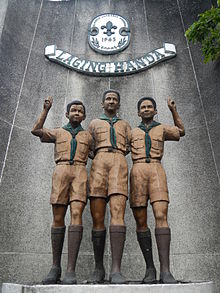 Colegio de San Juan de Letran monument of Ramon Valdes Albano, Henry Cabrera Chuatoco & Wilfredo Mendoza Santiago, 11th World Scout Jamboree, United Arab Airlines Flight 869 (1963) Boy Scouts of the Philippines perished at 1:50 a.m., 9 nautical miles from Madh Island Mumbai on 28 July 1963.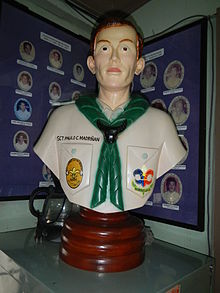 Senior Scout Pathfinder Paulo Cabrera Madriñan (Pasay Council), Paete, LagunaRanks, programs and ideals[edit]The Scout Badge incorporates elements of the flag of the Philippines.Scouts must earn the Membership Badge prescribed for the program they belong prior to working on the ranks.KAB Scouting[edit]Young Usa RankGrowing Usa RankLeaping Usa RankBoy Scouting[edit]MembershipTenderfootSecond ClassFirst ClassSenior Scouting[edit]MembershipExplorerPathfinderOutdoorsman or Airman or SeamanVenturer or Air Venturer or Sea VenturerEagleSections[edit]KID Scouting (Kabataang Iminumulat-Diwa or Children to be Introduced to Virtues) is for boys 3 to 4 years of age.KAB Scouting (Kabataang Alay sa Bayan or Children Offered to the Nation) is for boys 5 to 7 years of age.Boy Scouting is for boys 7 to 12 years of age.Senior Scouting is for boys and girls 13 to 17.Rover Scouting for young men and women 17 to 24.Scout Oath and Law[edit]The Scout Oath and Law of the BSP are the following words, respectively,English:[70]The Scout Oath (English)[edit]On My Honor
I will do my best;
to do my duty to love God and my country,
the Republic of the Philippines
and to obey the Scout Law;
to help other people at all times
to keep myself physically strong,
mentally awake and morally straight.Ang Panunumpâ ng Scout (Filipino/Tagalog)[edit]Sa ngalan ng aking dangal
ay gagawín ko ang buóng makakaya;
Upang tumupád sa aking tungkulin sa Diyós at sa aking Bayan,
ang Republiká ng Pilipinas
at sumunód sa Batás ng Iskawt;
Tumulong sa ibáng tao sa lahát ng pagkakataón;
Pamalagiing malakás ang aking katawán,
gisíng ang isipan at marangál ang asal.[71]The Scout Law (English)[edit]A Scout is:[72]TrustworthyLoyalHelpfulFriendlyCourteousKindObedientCheerfulThriftyBraveCleanReverentAng Batás ng Scout (Filipino/Tagalog)[edit]Ang Scout ay:MapagkakatiwalaanMatapatMatulunginMapagkaibiganMagalangMabaitMasunurinMasayaMatipidMatapangMalinisMaka-Diyos--Paul John--Senior Scout Code[edit]As a Senior Scout,I will live by
the Scout Oath and Law and the
Senior Scout motto and slogan.

I will be familiar with the Constitution
of the Philippines especially my
rights and obligations as a Filipino
citizen.

I will share in my responsibilities to
my home, school, church, neighborhood,
community and country.

I will deal fairly and kindly with
my fellowmen in the spirit of the Scout
Law.

I will work to preserve our Filipino
heritage aware that the privileges
I enjoy were won by hard work, sacrifice, clear
thinking and faith of our forefathers.

I will do everything in my power to
pass a better Philippines to the next
generation.Vision[edit]To be the leading provider of progressive outdoor-based non-formal education
committed to develop morally straight, disciplined, concerned, self-reliant
citizens in the best tradition of World Scouting.Mission[edit]To inculcate in our Scouts love of God, country and fellowmen;
To prepare the youth for responsible leadership; and
To contribute to nation-building according to the ideals, principles and program of Scouting.Boy Scouts of the Philippines
Kapatirang Iskawt ng PilipinasBoy Scouts of the Philippines
Kapatirang Iskawt ng Pilipinas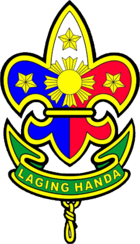 Scout Badge of the Boy Scouts of the Philippines
Motto: Laging Handâ!
(Always Prepared!)Scout Badge of the Boy Scouts of the Philippines
Motto: Laging Handâ!
(Always Prepared!)CountryPhilippinesFoundedOctober 31, 1936FoundersJoseph StevenotJorge B. VargasCarlos P. RomuloGeneral Vicente LimJudge Manuel CamusArsenio N. LuzGabriel DazaMembership22,714,891[1]Chief ScoutBenigno S. Aquino IIINational PresidentJejomar BinaySecretary-GeneralWendel E. Avisado (OIC)AffiliationWorld Organization of the Scout Movement, Asia-Pacific Scout RegionWebsite
http://scouts.org.ph/Website
http://scouts.org.ph/ Scouting portal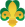  Scouting portalNameNotabilityReferenceValeriano Ibañez Abello (d 2000)During US Navy assault 17-20 Oct 1944, Abello (aged 29), accompanied by Antero Junio and Vicente Tiston, successfully established communication with a warship using his knowledge of semaphore (learned in youth as a Boy Scout of Troop 11, Leyte,BSA). He identified himself "Boy Scouts of America", paddled out by bangkâ (outrigger canoe), was taken aboard ship 467, and provided information for targeting Japanese installations and diverting bombardment away from populated areas of Tolosa.[7] Made good copy for war correspondents on board. Conferred Philippine Legion of Honor by Pres. Ramon Magsaysay, 1956. Often mentioned in Scouting literature. An attempt by relatives to have him buried at the Libingan ng mga Bayani failed. Monument at Telegrafó, Tolosa, Leyte. Honored on "Signal Day," 18 Oct, in Leyte.[8][9][10][11][12][13][14]Oscar AlcarázSenior Scout, Post 14, Quezon City Council, BSP. Rescued his Scoutmaster who fell into a plant-infested pond by La Mesa Dam, but got drowned himself, 30 Aug 1970. Name source of Oscar Alcaraz Street, La Loma, Quezon City.[15][16]Hans ArberImmigrant from Switzerland, 1937. Founded Troop 80, Manila Council, Feb 1949. Executive Board Member, Manila Council, BSP.[17][18]Cezar I. BatiloCorps Commander, ROTC Unit, Mapua Institute of Technology. Officer, Philippine Expeditionary Forces to Korea. Colonel, Philippine Army. Secretary General, BSP, 1985-89.Irving BerlinAmerican composer and patron of Scouting. Like his famous composition God Bless America whose royalties go to the Boy Scouts of America and the Girl Scouts of the USA, Berlin stipulated that profits from his song Heaven Watch the Philippines were to go to the Boy Scouts of the Philippines and the Girl Scouts of the Philippines.Vitaliano BernardinoChief Scout, BSP, 1968-74.[13]B.H.Unknown Scout who performed an impressive act of honesty.[19][20]Jejomár Cabauatan BinayPolitician. Currently Vice President of the Republic of the Philippines. Former Mayor, Makati City. Currently National President of the BSP. Former Chairman, Asia-Pacific Region, World Organization of the Scout Movement. Member, Alpha Phi Omega Philippines.[21]Established Balik Scouting Program (BSP) in attempt to interest APO Philippines members in Scouting.Elwood Stanley BrownPhysical Education Director, YMCA, Manila. Founded basketball, volleyball,[22] and Boy Scouting in the Philippines in 1910. First Scoutmaster of the Philippines. Wrote letter[23] to Theodore Roosevelt praising Manila Boy Scouts (the same letter mentioned by Roosevelt in the BSA Handbook for Boys, 1st edition, 1911). Mentioned and recognised as "The Chief Scoutmaster" of the Philippines by Lord Baden-Powell in BP's report in The Scout (the British Scout newsletter), Issue No. 224, July 27, 1912, about BP's trip to Manila during his world tour.[24]Sahjid S. BuligBoy Scout, Troop 564, Bambang Elementary School (Bocaue), Bulacan Council. Aged 13, drowned after saving at least four children during the overloading, collapse and sinking of the Bocaue river pagoda, 2 Jul 1993. Conferred Medal of Honor, 31 Oct 1993.[25][26]Manuél Roxas CamusLawyer. Translator-interpreter, US Army Provost Marshal. Judge. Senator. Scoutmaster, YMCA. Commissioner, Philippine Islands Council, Boy Scouts of America. Charter Member, BSP; Chief Scout, 1945-49. Recipient, Silver Beaver and Silver Buffalo, Boy Scouts of America.[11][12][13][27]Isidro D. CariñoCivil engineer. President, University of the East (1984-90). Secretary, Department of Education, Culture, and Sports (1990-92). President, Council of Ministers, Southeast Asian Ministers of Education Organization. National President, BSP (1989-91).Jaime O. CianfroccoBoy Scout, BSP. Participant, 10th World Scout Jamboree, Makiling. US Marine Corps soldier, Viet Nam War. US Army soldier, Operation Desert Shield. Security official, United Nations headquarters, New York.Tomás Valenzuela Confesór (1891-1951)School teacher. Government official. Wartime guerrilla leader. Forgotten founder of the BSP: as Representative of the 3rd District ofIloilo, sponsored legislative bill signed into law as Commonwealth Act 111, creating the Boy Scouts of the Philippines organization. Conferred Philippine Legion of Honor.[11][12][28]Rodrigo B. CorpuzScoutmaster & lifesaving instructor, BSP. Assistant Scoutmaster, Boy Scouts of America. Figured in incident where he was threatened at gunpoint while applying first aid on a motor accident victim, 20 Apr 1984.[29]Gabriél A. DazaCharter Member, BSP; Chief Scout, 1961-68. Recipient, Bronze Wolf, 1965. Recipient, Mount Makiling Award, 1977. Recipient, Tanglaw ng Kabataan Award, 1986.[11][12][13][30]Antonio Concepción DelgadoBoy Scout, Boy Scouts of America contingent, 4th World Scout Jamboree, Hungary, 1933. Industrialist. Ambassador to the Vatican. Vice Chairman, Organizing Committee, 10th World Scout Jamboree. First Asian Chairman of the World Scout Committee, 1971-73. Recipient, Silver Buffalo (1970), Bronze Wolf (1971), Silver Tamaraw (BSP), and Mount Makiling Award (1977). National President, Kapatirang Scout ng Pilipinas, 1974-75. His son José Antonio Chuidian Delgado died in the plane crash with the Philippine contingent to the 11th World Scout Jamboree, 1963. Another son, José Eduardo Delgado, was a Member of the National Executive Board of the BSP and Chairman of the Program Sub-Committee of the World Scout Bureau Asia-Pacific Region (2009-12).[13]Aris Canoy EspinosaBoy Scout, Troop 60, Rupagan Elementary School, Lanao del Norte Council, aged 13. In a lifesaving act with no recourse but self sacrifice, he dropped down on a live grenade to shield playing children from its explosion, 30 Jan 1994.[31][32]Jorge FajardoScout, Holy Ghost Church (Santa Cruz, Manila), Philippine Islands Council, Boy Scouts of America. Joined US Army; survived Battle of Corregidor and Capas POW camp. Engaged in espionage. KIA in Battle of Manila.[9][33]J. Roilo S. GolezAlumnus, US Naval Academy, Annapolis. Captain, Philippine Navy. National President, BSP, 1985-86. Served at various government posts.Irving S. HartHumanitarian. Founded Philippine Band of Mercy, 1937. Founded leper Boy Scout troop.Ralph G. HawkinsCharter Member, Alpha Phi Omega Philippines. Member, Organizing Committee, 10th World Scout Jamboree. National Director, BSP, 1960-61.[13][34]Cesar C. JaviérBoy Scout,[35] Troop 61, Holy Ghost Church, Philippine Islands Council, Boy Scouts of America. Scoutmaster, served for several decades at Holy Ghost Church, Manila Council, BSP.[13]Oscar JosonKilled while directing road traffic in the midst of Japanese air assault on the USAFFE at Bataán.[9][36]Bonifacio Vitan LazcanoPhysician. Official, BSP. Charter Member, Alpha Phi Omega Philippines. Contingent Scoutmaster of the ill-fated Philippine delegation killed in a plane crash on the way to the 11th World Scout Jamboree, 1963.[34][37][38]Vicente Podico LimAlumnus, US Military Academy, West Point (1914). Officer of the US Army, the Philippine Army, and the USAFFE. Charter Member, BSP. Supported the establishment of the Girl Scouts of the Philippines, of which his wife Pilár Hidalgo Lim was co-founder. Commanded 41st Division, Philippine Army at Battle of Bataan. Survived Bataan Death March. Executed 1944 by the Japanese.[11][12][13][39]Arsenio Nicasio Luz (1888-1966)Journalist, entrepreneur, educator, community leader, government official. Member, Rotary Club. Director, Manila Carnival. Charter Member and Vice President, Manila Council (later Philippine Islands Council), Boy Scouts of America (1923). Charter Member, BSP; Chief Scout, 1942-44.[11][12][13][40]Ferdinand Edralín MarcosPolitician. President of the Republic of the Philippines, 1965-86. Imposed martial law 1972-81. Received Philippine Legion of Honorduring his administration. Issued Presidential Decree 460 restructuring the BSP: Marcos became the Chief Scout, the organization's name was changed to Kapatirang Scout ng Pilipinas, the organization was made to support Marcos's Bagong Lipunan regime, and its Oath and Law, programs, uniforms and ranks[41] were all changed. (The new name and most changes were discarded in 1986.) Marcos received the Mount Makiling Award (1973) and Tanglaw ng Kabataan Award (1977) from the Kapatirang Scout ng Pilipinas.Scouter McCormick and Scout Cesar GepigonShot and killed by invading Japanese while manning a first aid station, Jolo Central School, Sulu, 25 Dec 1941. Honored in the name of McCormick-Gepigon Sulu Council, BSP.[16]Exequiél Villanueva MontillaBoy Scout, Troop 3, YMCA, Manila. Killed while helping a mother and her children to safety during Japanese bombing of US Asiatic Fleet HQ, Cavite, 8 Dec 1941.[9][42][43]Godofredo P. Neric (d 1991)Boy Scout (1930), Lone Scout (1930-35), and Eagle Scout (1935), Philippine Islands Council, Boy Scouts of America. Soldier,Philippine Scouts, US Army; survived Battle of Bataan, Bataan Death March, and POW camp. Wartime guerrilla. Graduate, Far Eastern University. Professional, Manila Council, BSP. Charter Member and the first National Secretary, Alpha Phi Omega Philippines, 1950. National Director (1961-62) and National Executive (1962-1974), BSP. Edged out in a power struggle in the national leadership, he migrated to the USA and became a store employee at the National Capital Area Council of the Boy Scouts of America.[34][44][45]Agustín OlmedoScoutmaster, Troops 171 and 172, Far Eastern University Scouting Unit, Manila Council, BSP. With his Scouts[46] while homeward bound from a camping trip, encountered a road accident, applied first aid to multiple victims, and helped with their evacuation. Executive, Santa Clara County Council (San Jose, California), Boy Scouts of America.[47][12][48]Leonardo R. OsorioOfficial, BSP. Charter Member, Alpha Phi Omega Philippines.[34]Guillermo R. PadolinaChief Executive (1954-56) and National Director (1956), BSP. Appointed by Boy Scouts International Bureau Director Daniel Spry as Traveling Commissioner for the Far East, he set up the first Far East office of the Bureau at the BSP National Headquarters in Manila, May 1956; facilitated establishment of the Far East Region with 10 member countries, 26 July. Charter Member and the first 3rd Vice President, Alpha Phi Omega Philippines.[12][13][34]William Howard QuashaEagle Scout, Boy Scouts of America. Mechanical engineer. Lawyer. Lt Col, US Army. Founder, William H. Quasha & Associates. Executive Board Member, Manila Council, BSP. National Executive Board Member, BSP, 1955-74. Recipient, Philippine Legion of Honor. Recipient, Silver Buffalo, BSA. Recipient, Silver Tamaraw, BSP. Grand Master, Grand Lodge, F&AM, Philippines. Chairman,St. Luke's Medical Center.[49][50]Manuél Luís Quezon y MolinaPresident, Commonwealth of the Philippines. Honorary Vice President, Philippine Islands Council, Boy Scouts of America. Signed Commonwealth Act 111, creating the Boy Scouts of the Philippines organization, inaugurated 1 Jan 1938.[11][12][51]Fidél Valdéz RamosAlumnus, US Military Academy, West Point (1950). Founder, Special Forces, AFP. Chief of Staff, AFP. Recipient, Philippine Legion of Honor. President, Republic of the Philippines. Chief Scout, BSP. Honorary GCMG (1995). Member, Alpha Phi Omega Philippines. Recipient, Bronze Wolf, 1993.[21]Hermenegildo B. ReyesMember, Organizing Committee, 10th World Scout Jamboree. Member, World Scout Committee. Recipient, Bronze Wolf, 1967.Carlito Saquetón RomeroBoy Scout, Scoutmaster, Far Eastern University Scouting Unit, Manila Council, BSP. City Fire Marshall, Quezon City. Executive Board Member, Quezon City Council, BSP. Chief Superintendent (brigadier general) and Officer-in-Charge (acting bureau chief), Bureau of Fire Protection. Rotarian.Carlos Peña Romulo (1899-1985)Charter Member, BSP. Vice President, Rotary International. Recipient, Pulitzer Prize. Aide-de-Camp to Gen. MacArthur. Recipient,Purple Heart. Brigadier General, US Army. Signatory, United Nations Charter. President, UN General Assembly. Recipient, Silver Buffalo, Boy Scouts of America. Honorary Member of Alpha Phi Omega, inducted in Washington DC. President, University of the Philippines. Secretary of Education. Recipient, Mount Makiling Award. Major General, Philippine Army. Recipient, Philippine Legion of Honor.[11][12][13][52][53]José Plaridél A. SilvestreVice President, BSP. Executive, World Scout Bureau Asia-Pacific Region office, Makati, Philippines. Recipient, Bronze Wolf, 1977.[12]Porfirio V. SisonBoy Scout, Troop 265, Philippine Islands Council, Boy Scouts of America. Founder, Pangasinan Council, BSP. Court Judge. National Executive Board Member and Vice President, BSP. Recipient, Silver Tamaraw, BSP.[54]Samuel Wells StaggSpecial Field Scout Commissioner, Boy Scouts of America. Charter Member and Deputy Commissioner, Manila Council, Boy Scouts of America. Pastor, Central Church, Manila. Co-founder, Cosmopolitan Church, Manila. Intelligence officer, US Navy. Writer,Philippines Free Press.[11][12][55][56]Joseph Emile Hamilton StevenotVice President and General Manager, Philippine Long Distance Telephone Company. President, Philippine Islands Council, Boy Scouts of America. Founder, Boy Scouts of the Philippines;[57] Chief Scout, 1938-41. Recipient, Silver Buffalo, Boy Scouts of America. Colonel, US Army; KIA.[11][12][13][58]Librado Inocencio Ureta (1905-1991)Director of Records, National Headquarters, BSP, Manila. Scout Executive, BSP Bacolod City Council and BSP Cebu Provincial Council. Inspired by presentation made by Sol George Levy,[59] Ureta (then taking MA in education at Far Eastern University) and a group of former Scouts founded Alpha Phi Omega in the Philippines, 2 Mar 1950, at Room 214, Nicanor Reyes Hall, Far Eastern University, Nicanor Reyes Avenue, Sampaloc, Manila.[34][60]Jorge Bartolomé VargasGovernment official. Charter Member, BSP; Chief Scout, 1941-42, 1949-61. Member, World Scout Committee. Recipient, Philippine Legion of Honor. Recipient, Bronze Wolf, 1959. Recipient, Tanglaw ng Kabataan Award, 1961.[11][12][13][61]Rogelio R. VicencioScouting professional, program and training proponent, historian, and Assistant Secretary General, BSP. Discovered article by the Founder Lord Baden-Powell in The Scout, issue no. 224, July 27, 1912, referring to Elwood Brown as "The Chief Scoutmaster" of the Philippines.[13]Rogelio Seraspe VillaCivil engineer. Outdoor enthusiast. Leader Trainer. Served in various local, regional, and national positions in the BSP, including National Training Director.[62] Organised many BSP National Jamborees. Assigned as manager of construction at 20th World Scout Jamboree, Thailand, 2003. Pioneered technical climbing in the BSP. Constructed the first climbing walls at the BSP National Office (Manila) and the BSP Center (Makiling, Laguna). Created many presentations and speeches of high BSP officials at various BSP conferences and events. Instructor, BSP National Training School.Ernest Earl Voss, Jr. (1895-1969)Professional Executive, Boy Scouts of America. Assigned by BSA Chief Scout Executive James Edward West to BSA Philippine Islands Council, 1935-1938.[11][12][55][63]William WarmsleyAged 15, Tenderfoot Scout of Troop No. 225, Tuguegarao, Cagayan, rescued Ruth Hawkins and Ida Schermerhorn from drowning in the Cagayan River. Second member of the BSA Philippine Islands Council to receive the BSA Gold Honor Medal.[64][65]Recipients of the BSA Gold Honor Medal1-Teodorico Casipit. 2-William Warmsley. 3-Tome Biteng. 4-Buenaventura Espiritu. 5-Maximo Flor. 6-Julito Semine. 7-Florencio Suzara. Each also received a letter from BSA National Scout Commissioner and Chairman of the National Court of Honor Daniel Carter Beard.[65]4th World Scout Jamboree contingentDelegation of 6 Scouts and 1 Scouter from the Philippine Islands Council, Boy Scouts of America: Antonio de León, Antonio Concepción Delgado, Pablo Delgado, José Hermán, Mariano Serrano, Vicente Kierulf, and Scoutmaster Wencesláo O. Cruz.[66]Chief Scouts, Boy Scouts of the Philippines1-Joseph Emile Hamilton Stevenot. 2-Jorge Bartolomé Vargas. 3-Arsenio Nicasio Luz. 4-Manuél Roxas Camus. 5-Jorge Bartolomé Vargas. 6-Gabriél A. Daza. 7-Vitaliano Bernardino. 8-Ferdinand Edralín Marcos. 9-Maria Corazón Sumulong Cojuangco Aquino. 10-Fidél Valdéz Ramos. 11-Joseph Estrada. 12-Maria Gloria Macaraég Macapagál Arroyo. 13-Benigno Simeón Cojuangco Aquino.[67]Charter Members, Alpha Phi Omega in the PhilippinesLibrado Inocencio Ureta (Founder), Romeo Atienza, Alfredo de los Reyes, Lamberto Dominguez, Ralph Hawkins, Bonifacio Vitan Lazcano, Godofredo Neric, Leonardo Osorio, Guillermo Padolina, Ignacio Sevilla, Max Velasco.Recipients, Tanglaw ng Kabataan Award1-Jorge Bartolomé Vargas (1961). 2-Ferdinand Edralín Marcos (1977). 3-Maria Corazón Sumulong Cojuangco Aquino (1986). 4-Gabriél A. Daza (1986). 5-Fidél Valdéz Ramos (1992).[13]11th World Scout Jamboree contingentDelegation of 20 Scouts and 4 Scouters who died when their plane crashed into the Arabian Sea, off Bombay, India, on the way to the Jamboree in Marathon, Greece.[68][69]Scouting historiansAlfonso Aluit, R. R. de la Cruz, Rodolfo Gutierrez, Cesar Javiér, William H. Quasha, Rogelio Vicencio[13]